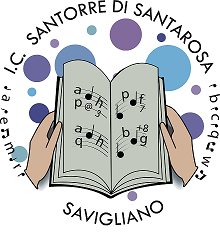 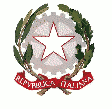 ISTITUTO COMPRENSIVO                                                                                     “ Santorre di Santarosa”                              Via Alessandro Ferreri, n. 9 – 12038 Savigliano (CN)tel. 0172/712569             fax 0172/713911        C.F. 95022910046         C.M. CNIC85100QCodice AOO:A8932B5 Codice Univoco: UF4MZ7 codice IPA:istsc_cnic85100q www.icsantarosasavigliano.edu.it     e-mail: cnic85100q@istruzione.it  cnic85100q@pec.istruzione.it     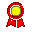 ALLEGATO B – Scheda autodichiarazione titoli e punteggiCOGNOME E NOME_________________________________________________________In fede.Firma_______________________________Titoli valutabiliCondizioni e Punteggi TitoloPunteggio massimoTITOLImax. n. 40 puntiLaurea triennale Laurea specialistica in lingue o in discipline scientifiche  (In caso di laurea quinquennale si valuta anche la laurea triennale solo se di altra tipologia).Laurea in discipline scientifiche triennaleLaurea specialistica in altre discipline Dottorato di ricerca in discipline scientificheDottorato di ricerca in altre disciplineAltri titoli (max punti 10):-Titoli di specializzazione in didattica, -Titoli di specializzazione in didattica delle lingue o abilitazione all’insegnamento dell’inglese -Titoli di specializzazionepunti 5punti 10punti 5punti 5punti 3punti 2punti 1 a titolo punti 2 a titolopunti 0,5 a titoloSERVIZI E ESPERIENZE PROFESSIONALINon saranno valutati servizi per i quali non vengono fornite indicazioni sulla durata degli stessi.max. n. 40 puntiServizio prestato in scuole di ogni ordine e grado statali o paritarie in orario curricolare in qualità di docente di inglese o di conversazione ingleseServizio prestato in corsi di inglese/progetti extracurricolari previsti dal PTOF in scuole pubbliche o paritarieSvolgimento di medesimo incarico o simile in altre scuole o presso Studi Associazioni o Enti.da 30 giorni  fino a 180 giorni ad anno scolastico  2 punti, oltre 180 giorni: ad anno scolastico  5 punti (max.  25 punti)punti 1 per ogni corso di almeno 20 ore. 1 punto ogni 20 ore di corso (max. 10 punti)punti 2 per ogni corso di almeno 20 ore. 1 punto ogni 20 ore di corso(max. 5 punti)PROPOSTA PROGETTUALE  Tenendo conto del progetto e delle classi destinatarie, occorre indicare nell’apposita sezione dell’allegato B come si intende articolare l’intervento di docenza in termine di contenuti, obiettivi, metodologie, risultati attesi. (massimo 3000 caratteri)20  puntiMax 20 puntiPROPOSTA  PROGETTUALE (massimo 3000)